Geography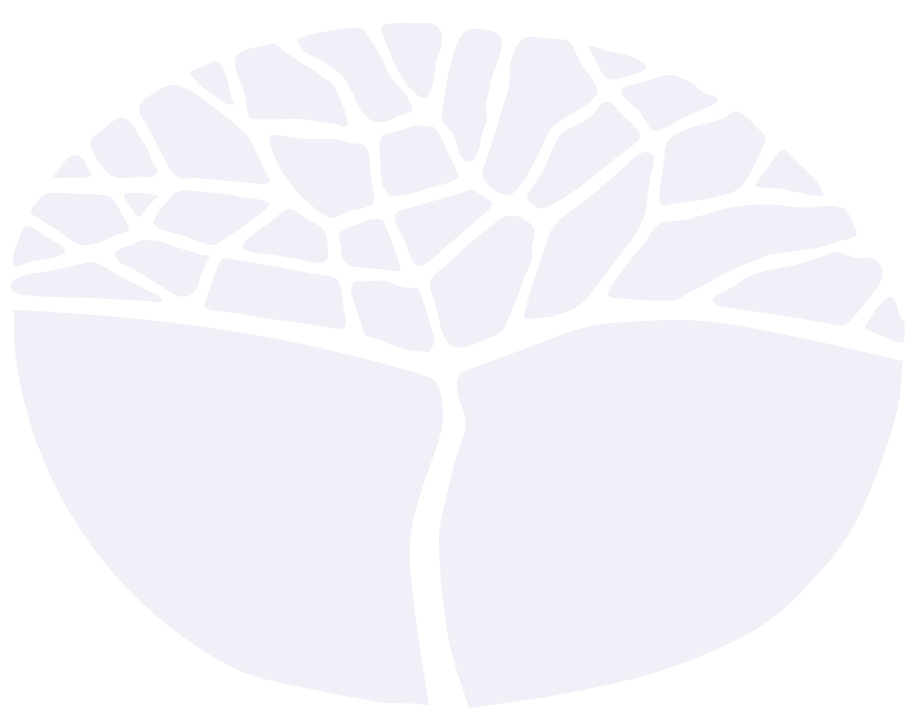 General courseExternally set taskSample 2016Note: This Externally set task sample is based on the following content from Unit 3 of the General Year 12 syllabus.the nature and causes of a natural hazard or an ecological hazard the spatial and temporal distribution, magnitude, duration, frequency, probability and scale of spatial impact of a natural hazard or an ecological hazardthe nature of the risks to be managed, such as loss of property/life, effects on infrastructure, jobs, economy, and physical and mental healthhow places and environments are influenced by a natural hazard or an ecological hazardthe complexity of human-environment interdependence in relation to a natural hazard or an ecological hazardgeographical inquiry skillsIn future years, this information will be provided late in Term 3 of the year prior to the conduct of the Externally set task. This will enable teachers to tailor their teaching and learning program to ensure that the content is delivered prior to the students undertaking the task in Term 2 of Year 12.Copyright© School Curriculum and Standards Authority, 2014This document – apart from any third party copyright material contained in it – may be freely copied, or communicated on an intranet, for non-commercial purposes in educational institutions, provided that the School Curriculum and Standards Authority is acknowledged as the copyright owner, and that the Authority’s moral rights are not infringed.Copying or communication for any other purpose can be done only within the terms of the Copyright Act 1968 or with prior written permission of the School Curriculum and Standards Authority. Copying or communication of any third party copyright material can be done only within the terms of the Copyright Act 1968 or with permission of the copyright owners.Any content in this document that has been derived from the Australian Curriculum may be used under the terms of the Creative Commons Attribution-NonCommercial 3.0 Australia licenceDisclaimerAny resources such as texts, websites and so on that may be referred to in this document are provided as examples of resources that teachers can use to support their learning programs. Their inclusion does not imply that they are mandatory or that they are the only resources relevant to the course.GeographyExternally set task Working time for the task: 	60 minutesTotal marks:	35 marksWeighting: 	15% of the school mark The skills you would use when undertaking a geographical inquiry are listed in the table below.	
	(17 marks)Number these skills in the order that you would use them by putting a 1 next to the first stage in the inquiry process through to 5 for the last stage in the process.	(2 marks)Explain, using examples from a geographical inquiry you have undertaken on hazards, how you approached each of the five (5) stages of the geographical inquiry process.	(15 marks)	Stage 1: _________________________________________________________________________	________________________________________________________________________________	________________________________________________________________________________	________________________________________________________________________________	________________________________________________________________________________	________________________________________________________________________________	Stage 2: _________________________________________________________________________	________________________________________________________________________________	________________________________________________________________________________	________________________________________________________________________________	________________________________________________________________________________	________________________________________________________________________________	________________________________________________________________________________	Stage 3: _________________________________________________________________________	________________________________________________________________________________	________________________________________________________________________________	________________________________________________________________________________	________________________________________________________________________________	________________________________________________________________________________	________________________________________________________________________________	________________________________________________________________________________	________________________________________________________________________________	________________________________________________________________________________	________________________________________________________________________________	Stage 4: _________________________________________________________________________	________________________________________________________________________________	________________________________________________________________________________	________________________________________________________________________________	________________________________________________________________________________	________________________________________________________________________________	________________________________________________________________________________	Stage 5: _________________________________________________________________________	________________________________________________________________________________	________________________________________________________________________________	________________________________________________________________________________	________________________________________________________________________________	________________________________________________________________________________	________________________________________________________________________________Identify one (1) example of a specific natural or ecological hazard that you have studied.	(18 marks)For the selected hazard:describe the nature of the hazardidentify the magnitude of the hazardidentify the duration of the hazarddescribe one (1) impact of the hazard on the natural environmentdescribe one (1) impact of the hazard on the human environment	(13 marks)	Hazard: _________________________________________________________________________	________________________________________________________________________________	Nature: _________________________________________________________________________	________________________________________________________________________________	________________________________________________________________________________	________________________________________________________________________________	________________________________________________________________________________	Magnitude: ______________________________________________________________________	________________________________________________________________________________	________________________________________________________________________________	________________________________________________________________________________	________________________________________________________________________________	Duration: ________________________________________________________________________	________________________________________________________________________________	________________________________________________________________________________	________________________________________________________________________________	________________________________________________________________________________	________________________________________________________________________________	________________________________________________________________________________	Impact on the natural environment: __________________________________________________	________________________________________________________________________________	________________________________________________________________________________	________________________________________________________________________________	________________________________________________________________________________	________________________________________________________________________________	________________________________________________________________________________	________________________________________________________________________________	Impact on the human environment: __________________________________________________	________________________________________________________________________________	________________________________________________________________________________	________________________________________________________________________________	________________________________________________________________________________	________________________________________________________________________________	________________________________________________________________________________Describe the frequency of this type of hazard on a global scale.	(2 marks)	________________________________________________________________________________	________________________________________________________________________________	________________________________________________________________________________	________________________________________________________________________________	________________________________________________________________________________	________________________________________________________________________________	________________________________________________________________________________Describe and account for the spatial distribution of this hazard on a global scale. 	(3 marks)	________________________________________________________________________________	________________________________________________________________________________	________________________________________________________________________________	________________________________________________________________________________	________________________________________________________________________________	________________________________________________________________________________	________________________________________________________________________________	________________________________________________________________________________	________________________________________________________________________________	________________________________________________________________________________Geographical inquiry skillsOrderAnalyse geographical information and dataEvaluate alternative responses to geographical issuesIdentify aims, formulate questions and plan a methodologyCommunicate geographical information using appropriate terminologyCollect and record geographical information from a range of sources